Children’s PageColoring Page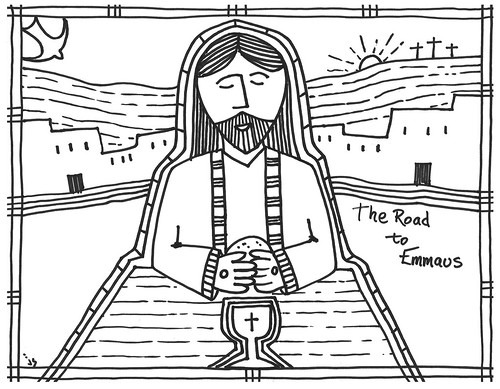 Read Luke 24:13-35This is another Easter story Two men were walking from Jerusalem to Emmaus.What had happened in Jerusalem? How did they feel?Why were they going to Emmaus? What were they going to do?Jesus met them on the road. They didn’t recognize Him.He asked them what they were talking about. What did they say?After they finished, He shook His head. What did He say then?When they arrived at Emmaus they invited Him to dinner.‘Stay with us, because it is almost evening and the day is now nearly over.’What happened at dinner?And what did the two men do after Jesus vanished?